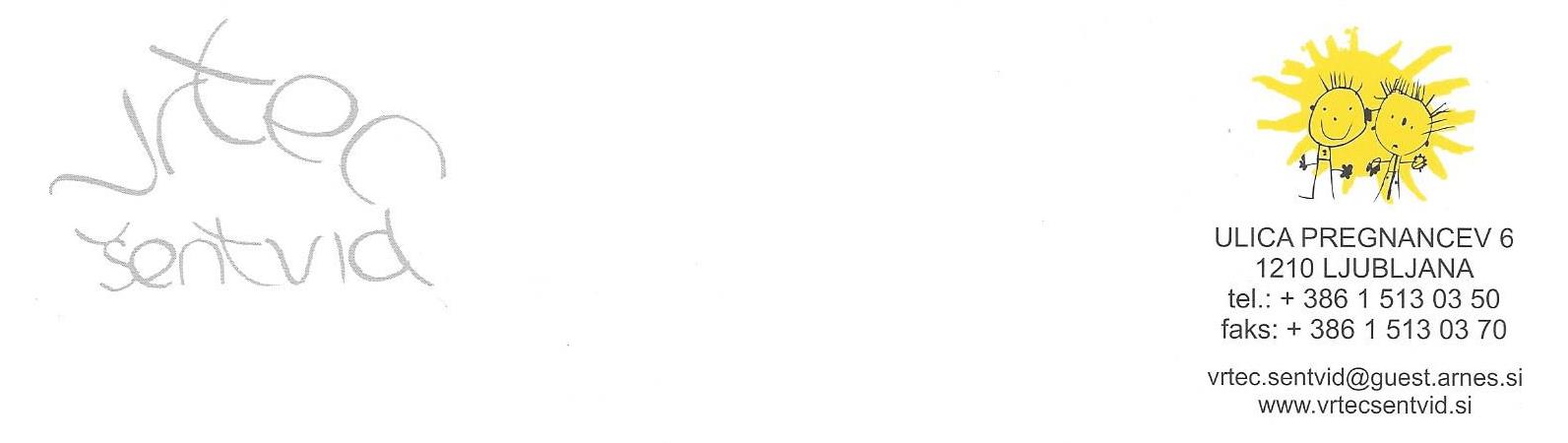 Štev.: 023-302DATUM: 24. 8. 2021OBVESTILO ZA STARŠESpoštovani starši.Obveščamo vas, da so na podlagi zadnjega sprejetega Odloka o dopolnitvi Odloka o določitvi začasnih pogojev za izvajanje dejavnosti v vzgoji in izobraževanju ter visokem šolstvu (Uradni list RS, številka 132/21) od 24. 8. 2021 do preklica oziroma novih usmeritev in določil vlade, zaradi zajezitve in obvladovanja nalezljive bolezni COVID-19, stopili v veljavo spremenjeni začasni pogoji za izvajanje dejavnosti v vzgoji in izobraževanju ter visokem šolstvu in način preverjanja njihovega izpolnjevanja.Odlok določa, da morajo pogoj prebolevnosti, cepljenosti ali testiranja (PCT) poleg vseh oseb, ki opravljajo delo v vrtcih izpolnjevati tudi vse druge osebe, ki prihajajo v prostore vzgojno-izobraževalnih zavodov in so starejše od 15 let.Skladno z dopolnitvijo odloka PCT pogoj velja samo za starše, ki uvajajo otroke, ki prvič vstopajo v vrtec, prisotne na roditeljskih sestankih, pogovornih uricah in sestankih sveta staršev, ko se starši zadržujejo v vrtcu dalj časa. Zdravje in varnost otrok je za vse vključene deležnike ena od prednostnih nalog, zato si želimo in vas naprošamo, da tudi v bodeče skupaj spoštujemo in upoštevamo že ustaljena navodila  pristojnega ministrstva in priporočila NIJZ (v vrtcu starši in obiskovalci obvezno nosijo maske, obvezno je razkuževanje rok ob vstopu v vrtec, povečan je nivo splošnih higienskih ukrepov, v vrtec prihajajo le zdravi otroci, starši in zaposleni).Prizadevali si bomo ohranjati zaupanje v odgovornost vseh, da vstopamo v vrtec izključno zdravi otroci in odrasli. Prav tako vas prosimo, da nas sproti obveščate o odsotnostih otroka zaradi počitnic ali bolezni.V duhu dobrega medsebojnega sodelovanja vas prijazno pozdravljam. Mateja Štih,ravnateljica